 n.60a22  del 3/05/2022															Alle società di Artistico FVG								Alle Delegati ProvincialiAl Responsabile CUG del Friuli V.G.								Al Settore Tecnico Artistico FISR								  Sito Regionale FISR FVGOggetto: Campionato Regionale Solo Dance Nazionale               Tutte le categorieOrdine di entrata in pistaCampionato Regionale Artistico Solo dance nazionale - Tutte le categorie
San Vito al Tagliamento (PN) - 07/05/22 - 08/05/22
A.S.D.PATT.ART.SAN VITOOrdine di entrata ESORDIENTI B - N - Solo dance 1: Stright Waltz piede.............Ordine di entrata ESORDIENTI B - N - Solo dance 2: Society Blues piede........Ordine di entrata ALLIEVI B - N - Solo dance 1: Skaters MarchOrdine di entrata ALLIEVI B - N - Solo dance 2: City BluesOrdine di entrata DIVISIONE NAZIONALE A - N - Solo dance 1: Twelve StepOrdine di entrata DIVISIONE NAZIONALE A - N - Solo dance 2: Kinder WaltzOrdine di entrata DIVISIONE NAZIONALE B - N - Solo dance 1: Werner TangoOrdine di entrata DIVISIONE NAZIONALE B - N - Solo dance 2: Southland SwingOrdine di entrata DIVISIONE NAZIONALE C - N - Solo dance 1: Siesta TangoOrdine di entrata DIVISIONE NAZIONALE C - N - Solo dance 2: Little WaltzOrdine di entrata DIVISIONE NAZIONALE D - N - Solo dance 1: Florinda TangoOrdine di entrata DIVISIONE NAZIONALE D - N - Solo dance 2: Association WaltzSi ringrazia per la cortese attenzione e si porgono i più distinti saluti.Consigliere Supplente Artistico F.I.S.R. FVG                                                                 Consigliere Reg. Artistico F.I.S.R. FVG                                                                                         Angelo Damiani                                                                                                                 Paola ZanuttiniCategorieEsordienti-Allievi- Divisione Naz. A/B/C/DEsercizioSolo Dance NazionaleData7/8 maggio 2022LocalitàSAN VITO AL TAGLIAMENTO (PN)Società OrganizzatriceA.S.D. PATT.ARTISTICO SAN VITOResponsabile Organiz.Sig.a Minetto Graziella      cell. 328 9362983Ubicazione e caratteristiche del Campo di Gara S. Vito al Tagliamento (PN) – Via Trieste n. 78Dimensioni – 22x44 Pavimentazione – ParquetRuote consigliate: 92Programma OrarioSabato 07/05/22Pomeriggio – Gara cat. EsordientiRitrovo ore 15:00Inizio Gara ore 15.30Al Termine PremiazioniDomenica 08/05/22Mattino – Gara cat. AllieviRitrovo ore 09:30 Inizio Gara ore 10:00Al termine PremiazioniPomeriggio – Gara cat. Divisione Naz. A/B/C/DRitrovo ore  13:30 Inizio Gara ore 14:00Al termine Premiazioni  GiuriaDesignata dal competente organo CUGServizio SanitarioA cura della società organizzatrice. Deve iniziare con le prove libere e terminare a premiazioni avvenute.DepennamentiEntro   30/04/2022.PremiazioniSaranno premiati gli atleti classificati in podio con medaglie della Federazione. Eventuali altri premi sono a cura della società organizzatrice.OsservanzeRegolamento tecnico Norme Attività 2022. La gara si svolgerà in applicazione delle direttive Federali contro la diffusione della pandemia Covid19.Vedere link: https://www.fisr.it/component/phocadownload/category/397-emergenza-covid-19.html.Delega e DocumentiInserimento Dirigente ed Allenatori, da effettuarsi esclusivamente tramite l’applicativo FISR, entro il 05/05/2022.Non è necessario consegnare il certificato della visita medico sportiva da agonista o il certificato “Return to play” in quanto i presidenti di società sono RESPONSABILI della conservazione del documento.C.O.N.I.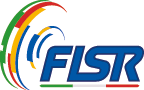 F.I.S.R. - C.U.G.NAtleta                    1° GRUPPOSocieta'11 BUFFIN ZOE809 PATT.GGIO FIUMICELLO (UD)22 BALDAZZI AURORA180 POL.DIL.CA OPICINA (TS)33 CIVITA VICTORIA934 PATT.ART.TRIESTINO (TS)44 PETRICIG STELLA221 PATT.CIVIDALESE (UD)55 ANDRIAN ALYSSA809 PATT.GGIO FIUMICELLO (UD)66 BELLIA NOEMI3248 R.C.IL CASTELLO (UD)77 GERION ANASTASIA1760 AQUILE BIANCOROSSE (GO)88 BATTI MARTINA3248 R.C.IL CASTELLO (UD)99 FRANDOLIC ALICE809 PATT.GGIO FIUMICELLO (UD)1010 MIANI LINDA221 PATT.CIVIDALESE (UD)1111 PIERRO TIFFANY166 PATT. RONCHI (GO)1212 CASTENETTO KATIA3248 R.C.IL CASTELLO (UD)                                       2° GRUPPO                                       2° GRUPPO                                       2° GRUPPO1313 TURCUTTO ANGELICA1760 AQUILE BIANCOROSSE (GO)1414 PIZZAMIGLIO AZZURRA653 CORNO PATT.GIO (UD)1515 ANDREATTA VITTORIA653 CORNO PATT.GIO (UD)1616 SLAMA AURORA180 POL.DIL.CA OPICINA (TS)1717 MACRI' BERNADETTE3873 PATT.ART.IL QUADRIFOGLIO (UD)1818 BASSI AMELIE166 PATT. RONCHI (GO)1919 DE MATTEIS ALESSIA3873 PATT.ART.IL QUADRIFOGLIO (UD)2020 DEGRASSI STELLA180 POL.DIL.CA OPICINA (TS)2121 DE MATTEIS ALEX3873 PATT.ART.IL QUADRIFOGLIO (UD)2222 SLAVEC GAIA934 PATT.ART.TRIESTINO (TS)2323 ZORAT ANITA809 PATT.GGIO FIUMICELLO (UD)2424 ANTONUCCI ALMA MIA               653 CORNO PATT.GIO (UD)                                     3° GRUPPO                                     3° GRUPPO                                     3° GRUPPO2525 BENEDETTI ANNA180 POL.DIL.CA OPICINA (TS)2626 TELLINI SABINA3873 PATT.ART.IL QUADRIFOGLIO (UD)2727 MAZZOLA GIACOMO809 PATT.GGIO FIUMICELLO (UD)2828 PUTTOMATTI ILARIA167 A.R. FINCANTIERI (GO)2929 DEGRASSI DEVA934 PATT.ART.TRIESTINO (TS)3030 PACE CATERINA3957 POL. CODROIPO (UD)3131 SANCHEZ MARI ADELE653 CORNO PATT.GIO (UD)3232 MORETTI MATILDE180 POL.DIL.CA OPICINA (TS)3333 RUSIN SOFIA LIDIA809 PATT.GGIO FIUMICELLO (UD)3434 GASHI DORARTA653 CORNO PATT.GIO (UD)3535 ANDRI SOFIA934 PATT.ART.TRIESTINO (TS)3636 ZHU YONGYUE EMMA721 A.S.D.P.ART. S.VITO (PN)NAtleta                  1° GRUPPOSocieta'119 DE MATTEIS ALESSIA3873 PATT.ART.IL QUADRIFOGLIO (UD)220 DEGRASSI STELLA180 POL.DIL.CA OPICINA (TS)321 DE MATTEIS ALEX3873 PATT.ART.IL QUADRIFOGLIO (UD)422 SLAVEC GAIA934 PATT.ART.TRIESTINO (TS)523 ZORAT ANITA809 PATT.GGIO FIUMICELLO (UD)624 ANTONUCCI ALMA MIA653 CORNO PATT.GIO (UD)725 BENEDETTI ANNA180 POL.DIL.CA OPICINA (TS)826 TELLINI SABINA3873 PATT.ART.IL QUADRIFOGLIO (UD)927 MAZZOLA GIACOMO809 PATT.GGIO FIUMICELLO (UD)1028 PUTTOMATTI ILARIA167 A.R. FINCANTIERI (GO)1129 DEGRASSI DEVA934 PATT.ART.TRIESTINO (TS)1230 PACE CATERINA3957 POL. CODROIPO (UD)                            2° GRUPPO                            2° GRUPPO                            2° GRUPPO1331 SANCHEZ MARI ADELE653 CORNO PATT.GIO (UD)1432 MORETTI MATILDE180 POL.DIL.CA OPICINA (TS)1533 RUSIN SOFIA LIDIA809 PATT.GGIO FIUMICELLO (UD)1634 GASHI DORARTA653 CORNO PATT.GIO (UD)1735 ANDRI SOFIA934 PATT.ART.TRIESTINO (TS)1836 ZHU YONGYUE EMMA721 A.S.D.P.ART. S.VITO (PN)191 BUFFIN ZOE809 PATT.GGIO FIUMICELLO (UD)202 BALDAZZI AURORA180 POL.DIL.CA OPICINA (TS)213 CIVITA VICTORIA934 PATT.ART.TRIESTINO (TS)224 PETRICIG STELLA221 PATT.CIVIDALESE (UD)235 ANDRIAN ALYSSA809 PATT.GGIO FIUMICELLO (UD)246 BELLIA NOEMI3248 R.C.IL CASTELLO (UD)                             3°GRUPPO                             3°GRUPPO                             3°GRUPPO257 GERION ANASTASIA1760 AQUILE BIANCOROSSE (GO)268 BATTI MARTINA3248 R.C.IL CASTELLO (UD)279 FRANDOLIC ALICE809 PATT.GGIO FIUMICELLO (UD)2810 MIANI LINDA221 PATT.CIVIDALESE (UD)2911 PIERRO TIFFANY166 PATT. RONCHI (GO)3012 CASTENETTO KATIA3248 R.C.IL CASTELLO (UD)3113 TURCUTTO ANGELICA1760 AQUILE BIANCOROSSE (GO)3214 PIZZAMIGLIO AZZURRA653 CORNO PATT.GIO (UD)3315 ANDREATTA VITTORIA653 CORNO PATT.GIO (UD)3416 SLAMA AURORA180 POL.DIL.CA OPICINA (TS)3517 MACRI' BERNADETTE3873 PATT.ART.IL QUADRIFOGLIO (UD)3618 BASSI AMELIE166 PATT. RONCHI (GO)NAtleta                       1° GRUPPOSocieta'11 STURNI MARGHERITA180 POL.DIL.CA OPICINA (TS)22 MARSIGLIA MICHELLE180 POL.DIL.CA OPICINA (TS)33 LIGUORI YLENIA3957 POL. CODROIPO (UD)44 SANGOI SARA221 PATT.CIVIDALESE (UD)55 RAVALICO GIADA167 A.R. FINCANTIERI (GO)66 BEVILACQUA AURORA934 PATT.ART.TRIESTINO (TS)77 COPAT EMMA171 PATTINAGGIO ART.PN (PN)88 FRANCIOLI GAIA167 A.R. FINCANTIERI (GO)99 DECORTI ANNA3189 ROLLER SKATE MANZANO (UD)1010 DE BIASIO BEATRICE3957 POL. CODROIPO (UD)1111 AMBROSIO GIADA180 POL.DIL.CA OPICINA (TS)1212 PETRICIG ESTER221 PATT.CIVIDALESE (UD)                                 2°GRUPPO                                 2°GRUPPO                                 2°GRUPPO1313 SALVADORI CHIARA3873 PATT.ART.IL QUADRIFOGLIO (UD)1414 OTTOGALLI IRIS3957 POL. CODROIPO (UD)1515 BONAVITA ALICE3248 R.C.IL CASTELLO (UD)1616 DEL RE MARTINA3134 NEW SKATE PASIANO (PN)1717 PIZZO MARTA180 POL.DIL.CA OPICINA (TS)1818 VICEDOMINI ARIANNA162 PATT.GIO UDINESE (UD)1919 CORONEO GAIA992 GRADISCA SKATING (GO)2020 BERLINGERIO LISA934 PATT.ART.TRIESTINO (TS)2121 FANTINO ZOE3957 POL. CODROIPO (UD)2222 BERNARDINI BEATRICE180 POL.DIL.CA OPICINA (TS)2323 NEMNICH AURORA171 PATTINAGGIO ART.PN (PN)2424 PIZZAMIGLIO ASIA ZOE653 CORNO PATT.GIO (UD)                                 3°GRUPPO                                 3°GRUPPO                                 3°GRUPPO2525 PARONI CHIARA3957 POL. CODROIPO (UD)2626 COPPINI ILARIA3189 ROLLER SKATE MANZANO (UD)2727 FOSCARI WIDMANN REZZ ANGELICA171 PATTINAGGIO ART.PN (PN)2828 SIMEONE JOSEPHINE180 POL.DIL.CA OPICINA (TS)2929 PALUDETTO GIORGIA721 A.S.D.P.ART. S.VITO (PN)3030 BEMBI TERESA180 POL.DIL.CA OPICINA (TS)3131 NATALE DENISE721 A.S.D.P.ART. S.VITO (PN)                             4°GRUPPO                             4°GRUPPO                             4°GRUPPO3232 MARAZZI NICOLE180 POL.DIL.CA OPICINA (TS)3333 GIGLIOTTI NORA171 PATTINAGGIO ART.PN (PN)3434 RUSSO SOFIA180 POL.DIL.CA OPICINA (TS)3535 COSATTO ANGELA3957 POL. CODROIPO (UD)3636 MULARA MAJA171 PATTINAGGIO ART.PN (PN)3737 CANTARUTTI CAMILLA221 PATT.CIVIDALESE (UD)NAtleta                          1°GRUPPOSocieta'120 BERLINGERIO LISA934 PATT.ART.TRIESTINO (TS)221 FANTINO ZOE3957 POL. CODROIPO (UD)322 BERNARDINI BEATRICE180 POL.DIL.CA OPICINA (TS)423 NEMNICH AURORA171 PATTINAGGIO ART.PN (PN)524 PIZZAMIGLIO ASIA ZOE653 CORNO PATT.GIO (UD)625 PARONI CHIARA3957 POL. CODROIPO (UD)726 COPPINI ILARIA3189 ROLLER SKATE MANZANO (UD)827 FOSCARI WIDMANN REZZ ANGELICA171 PATTINAGGIO ART.PN (PN)928 SIMEONE JOSEPHINE180 POL.DIL.CA OPICINA (TS)1029 PALUDETTO GIORGIA721 A.S.D.P.ART. S.VITO (PN)1130 BEMBI TERESA180 POL.DIL.CA OPICINA (TS)1231 NATALE DENISE721 A.S.D.P.ART. S.VITO (PN)                                      2°GRUPPO                                      2°GRUPPO                                      2°GRUPPO1332 MARAZZI NICOLE180 POL.DIL.CA OPICINA (TS)1433 GIGLIOTTI NORA171 PATTINAGGIO ART.PN (PN)1534 RUSSO SOFIA180 POL.DIL.CA OPICINA (TS)1635 COSATTO ANGELA3957 POL. CODROIPO (UD)1736 MULARA MAJA171 PATTINAGGIO ART.PN (PN)1837 CANTARUTTI CAMILLA221 PATT.CIVIDALESE (UD)191 STURNI MARGHERITA180 POL.DIL.CA OPICINA (TS)202 MARSIGLIA MICHELLE180 POL.DIL.CA OPICINA (TS)213 LIGUORI YLENIA3957 POL. CODROIPO (UD)224 SANGOI SARA221 PATT.CIVIDALESE (UD)235 RAVALICO GIADA167 A.R. FINCANTIERI (GO)246 BEVILACQUA AURORA934 PATT.ART.TRIESTINO (TS)                                     3° GRUPPO                                     3° GRUPPO                                     3° GRUPPO257 COPAT EMMA171 PATTINAGGIO ART.PN (PN)268 FRANCIOLI GAIA167 A.R. FINCANTIERI (GO)279 DECORTI ANNA3189 ROLLER SKATE MANZANO (UD)2810 DE BIASIO BEATRICE3957 POL. CODROIPO (UD)2911 AMBROSIO GIADA180 POL.DIL.CA OPICINA (TS)3012 PETRICIG ESTER221 PATT.CIVIDALESE (UD)3113 SALVADORI CHIARA3873 PATT.ART.IL QUADRIFOGLIO (UD)                                 4° GRUPPO                                 4° GRUPPO                                 4° GRUPPO3214 OTTOGALLI IRIS3957 POL. CODROIPO (UD)3315 BONAVITA ALICE3248 R.C.IL CASTELLO (UD)3416 DEL RE MARTINA3134 NEW SKATE PASIANO (PN)3517 PIZZO MARTA180 POL.DIL.CA OPICINA (TS)3618 VICEDOMINI ARIANNA162 PATT.GIO UDINESE (UD)3719 CORONEO GAIA992 GRADISCA SKATING (GO)NAtleta                         1°GRUPPOSocieta'11 GUERRA FRANCESCO3873 PATT.ART.IL QUADRIFOGLIO (UD)22 DANELUZ NICOLE1055 PATT.LIB.PORCIA (PN)33 MAURUTTO GIORGIA221 PATT.CIVIDALESE (UD)44 DOMINICI ASIA3189 ROLLER SKATE MANZANO (UD)55 SANGOI REBECCA221 PATT.CIVIDALESE (UD)66 PIEPOLI MARTINA162 PATT.GIO UDINESE (UD)77 ERSETTI IRIS721 A.S.D.P.ART. S.VITO (PN)88 PALIAGA NOEMI934 PATT.ART.TRIESTINO (TS)                                 2° GRUPPO                                 2° GRUPPO                                 2° GRUPPO99 CASTELLANA VALENTINA OANA166 PATT. RONCHI (GO)1010 VICENZINO GIORGIA3873 PATT.ART.IL QUADRIFOGLIO (UD)1111 MENOSSI GIADA721 A.S.D.P.ART. S.VITO (PN)1212 CARGNELUTTI ELEONORA2037 PATT.ART.SANGIORGINO (UD)1313 CARANNANTE ALESSIA166 PATT. RONCHI (GO)1414 BOTTO REBECCA162 PATT.GIO UDINESE (UD)1515 TODARO MARIA SOFIA653 CORNO PATT.GIO (UD)1616 JURAVLE ELENA ALESSANDRA3873 PATT.ART.IL QUADRIFOGLIO (UDNAtleta                   1° GRUPPOSocieta'19 CASTELLANA VALENTINA OANA166 PATT. RONCHI (GO)210 VICENZINO GIORGIA3873 PATT.ART.IL QUADRIFOGLIO (UD)311 MENOSSI GIADA721 A.S.D.P.ART. S.VITO (PN)412 CARGNELUTTI ELEONORA2037 PATT.ART.SANGIORGINO (UD)513 CARANNANTE ALESSIA166 PATT. RONCHI (GO)614 BOTTO REBECCA162 PATT.GIO UDINESE (UD)715 TODARO MARIA SOFIA653 CORNO PATT.GIO (UD)816 JURAVLE ELENA ALESSANDRA3873 PATT.ART.IL QUADRIFOGLIO (UD)                                2° GRUPPO                                2° GRUPPO                                2° GRUPPO91 GUERRA FRANCESCO3873 PATT.ART.IL QUADRIFOGLIO (UD)102 DANELUZ NICOLE1055 PATT.LIB.PORCIA (PN)113 MAURUTTO GIORGIA221 PATT.CIVIDALESE (UD)124 DOMINICI ASIA3189 ROLLER SKATE MANZANO (UD)135 SANGOI REBECCA221 PATT.CIVIDALESE (UD)146 PIEPOLI MARTINA162 PATT.GIO UDINESE (UD)157 ERSETTI IRIS721 A.S.D.P.ART. S.VITO (PN)168 PALIAGA NOEMI934 PATT.ART.TRIESTINO (TS)NAtleta                 1°GRUPPOSocieta'11 SIRIO VALENTINA3873 PATT.ART.IL QUADRIFOGLIO (UD)22 DI MATTIA LISA166 PATT. RONCHI (GO)33 MORO GIULIA3248 R.C.IL CASTELLO (UD)44 PADURARIU GEANINA ROXANA166 PATT. RONCHI (GO)55 MAURUTTO MATILDE221 PATT.CIVIDALESE (UD)66 SCANTAMBURLO SARA3957 POL. CODROIPO (UD)NAtleta                   1° GRUPPOSocieta'14 PADURARIU GEANINA ROXANA166 PATT. RONCHI (GO)25 MAURUTTO MATILDE221 PATT.CIVIDALESE (UD)36 SCANTAMBURLO SARA3957 POL. CODROIPO (UD)41 SIRIO VALENTINA3873 PATT.ART.IL QUADRIFOGLIO (UD)52 DI MATTIA LISA166 PATT. RONCHI (GO)63 MORO GIULIA3248 R.C.IL CASTELLO (UD)NAtleta             1° GRUPPOSocieta'11 BILALAJ KLEDIA1055 PATT.LIB.PORCIA (PN)22 JURAVLE STEFANO3873 PATT.ART.IL QUADRIFOGLIO (UD)33 PERESAN ELEONORA3957 POL. CODROIPO (UD)44 ANTONINI CATERINA180 POL.DIL.CA OPICINA (TS)55 IUSSA ILARIA162 PATT.GIO UDINESE (UD)66 RAVALICO MARTINA167 A.R. FINCANTIERI (GO)77 FORTE SOFIA3957 POL. CODROIPO (UD)88 PARAVAN ANGELA1331 POL.ORGNANO (UD)99 CAPPELLO VERONICA166 PATT. RONCHI (GO)1010 DORGNACH NICOLE653 CORNO PATT.GIO (UD)NAtleta                    1° GRUPPOSocieta'16 RAVALICO MARTINA167 A.R. FINCANTIERI (GO)27 FORTE SOFIA3957 POL. CODROIPO (UD)38 PARAVAN ANGELA1331 POL.ORGNANO (UD)49 CAPPELLO VERONICA166 PATT. RONCHI (GO)510 DORGNACH NICOLE653 CORNO PATT.GIO (UD)61 BILALAJ KLEDIA1055 PATT.LIB.PORCIA (PN)72 JURAVLE STEFANO3873 PATT.ART.IL QUADRIFOGLIO (UD)83 PERESAN ELEONORA3957 POL. CODROIPO (UD)94 ANTONINI CATERINA180 POL.DIL.CA OPICINA (TS)105 IUSSA ILARIA162 PATT.GIO UDINESE (UD)NAtleta                                        1° GRUPPOSocieta'11 ROIATTI GIULIA3957 POL. CODROIPO (UD)22 TROIANO CHIARA3957 POL. CODROIPO (UD)33 COMMISSO MARTINA3957 POL. CODROIPO (UD)44 MASSARO VANESSA BENEDETTA3873 PATT.ART.IL QUADRIFOGLIO (UD)55 CISILINO ASIA3957 POL. CODROIPO (UD)66 MARTINUZZI ANIA3957 POL. CODROIPO (UD)77 MARCHESI CLARISSA221 PATT.CIVIDALESE (UD)88 NOTARNICOLA CHIARA221 PATT.CIVIDALESE (UD)NAtleta                         1° GRUPPO Societa'15 CISILINO ASIA3957 POL. CODROIPO (UD)26 MARTINUZZI ANIA3957 POL. CODROIPO (UD)37 MARCHESI CLARISSA221 PATT.CIVIDALESE (UD)48 NOTARNICOLA CHIARA221 PATT.CIVIDALESE (UD)51 ROIATTI GIULIA3957 POL. CODROIPO (UD)62 TROIANO CHIARA3957 POL. CODROIPO (UD)73 COMMISSO MARTINA3957 POL. CODROIPO (UD)84 MASSARO VANESSA BENEDETTA3873 PATT.ART.IL QUADRIFOGLIO (UD)